Зоран В. Поповић, почасни члан Академије инжењерских наука Србије (АИНС) од 2015. године, научни саветник Института за физику у Београду од 1993, редовни професор на Електротехничком факултету Универзитета у Београду од 1997. Руководилац Центра за физику чврстог стања и нове материјале Института за физику, који је проглашен је за европски центар изузетних вредности у области примене оптичке спектроскопије у физици, науци о материјалима и заштити животне средине, и национални центар изузетних вредности за област нанонауке и нанотехнологије. Потпредседник је САНУ од 2015, Председник националног савета за научни и технолошки развој Републике Србије од 2016. Рођен је 23. 02. 1952. године у Аранђеловцу, од оца Војислава и мајке Драгиње. Ожењен је и има двоје деце.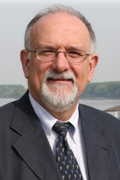 Осмогодишњу школу и гимназију завршио је у Аранђеловцу. Дипломирао на Електротехничком факултету у Београду, одсек Техничка физика јуна 1975. Октобра 1977. је магистрирао из области науке о материјалима у Центру за мултидисциплинарне студије Београдског универзитета. Марта 1984. докторирао на Универзитету у Љубљани из области вибрационе спектроскопије.На научним усавршавањима у иностранству боравио је више пута и то као: стипендиста Alexander von Humboldt фондације (1987-1989) и стипендиста Marie Curie програма комисије за науку Европске заједнице (1992-1993), у Max-Planck Институт за истраживања чврстих тела у Штутгарту; гостујући професор на Католичком универзитету у Леувену-Белгија (1999-2002), и на универзитету у Валенцији, Институт за науку о материјалима (2002-2003); гостујући професор на Националном техничком универзитету у Атини и Техничком универзитету у Берлину (у више наврата од 1995 до данас).За дописног члана САНУ изабран је 2006, а за редовног члана 2012. У периоду од 2006. до 2009. саветник Министра за науку за капитално опремање науке, председник акредитационог одбора министарства науке за акредитацију научноистраживачких организација (2007-2010); заменик председника комисије за стицање научних звања министарства за образовање и науку (2010-2016) и председник националног савета за научни и технолошки развој од 2016.Ангажован је на последипломским студијама на Електротехничком факултету и Факултету за физику Универзитета у Београду, као и на Криминалистичко-полицијској академији. До сада је био ментор 11 докторских и 9 магистарских теза. Др З. В. Поповић објавио је преко 360 научних радова, од којих је преко 200 у часописима изузетне међународне репутације (WoS база), који су цитирани више од 3000 пута, укључујући и цитате у монографијама и уџбеницима. Хиршов индекс h=31. Аутор је или коаутор 5 књига.Награде: "Никола Тесла" награда 1989. године за научно остварење: “Синтеза и карактеризација високотемпературских суперпроводних материјала”; Награда Института за физику за изузетан научни рад у 1992.г.; Велико признање за научно дело, од стране Институт за физику поводом 50-тогодишњице Института за физику, 2011.г.; Велико признање за допринос развоју института, од стране Институт за физику поводом 50-тогодишњице Института за физику, 2011.г.Рецензент је најугледнијих међународних часописа из физике. Рецензент Европске Научне Фондације (ЕСФ) –одељење за физичке и инжењерске науке. Члан редакције неколико научних часописа. Организатор неколико научних скупова у земљи и иностранству из области физике материјала. Др Зоран В. Поповић је члан Америчког физичког друштва, Српског физичког друштва, Српског друштва за материјале и Српског керамичког друштва. Члан програмског комитета ФП7 програма Европске комисије, тема 4 (Нанонауке, Нанотехнологије, Материјали и нове продукционе технологије) (2009); Члан тзв High Level Group ЕУ земаља за нанонауке и нанотехнологије (2009).У току досадашњег рада др З. В. Поповић руководио је низом стратешких пројеката из основних и примењених истраживања као и пројектима са техничком реализацијом. Поменимо 2 пројекта из ФП6 програма ЕК и један Хоризонт 2020 пројект, 10 пројеката из сарадње са међународним фондацијама и институтима, 7 четворогодишњих пројеката основних истраживања код министартсва задуженог за науку као и 11 пројеката са техничком реализацијом како се производним фирмама тако и иновационим пројектима министарства.